pořádá na tenisových dvorcích TJ Nové Město na Moravě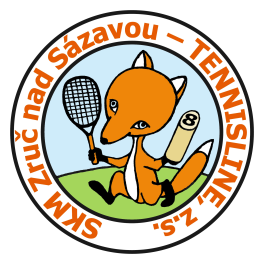 I. ročník mezinárodního turnaje tříčlenných družstev             ve hře mölkkyVELKÁ CENA PIVOVARU HEJKALsobota 14. srpna 2021 od 10:30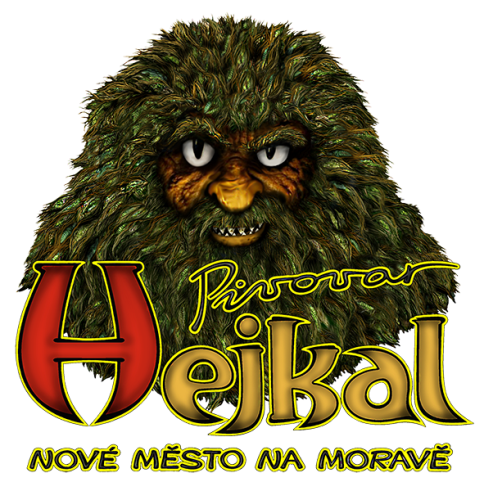 Informace: leos.fiala@volny.cz, 777 922 395, www.euromolkky.czPřihlášky do 7. 8. 2021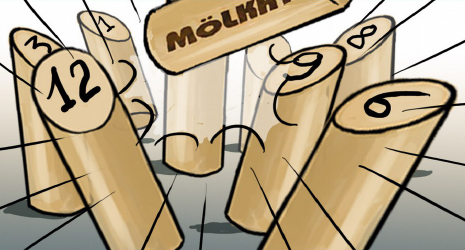 pátek 13. 8. 2021 19:00 komentovaná prohlídka Pivovaru HEJKALsobota 14. 8. 2021 19:00  koncert skupiny THE SHOTS v pivovaru